Zoom Etiquette – Lights, Camera, Action 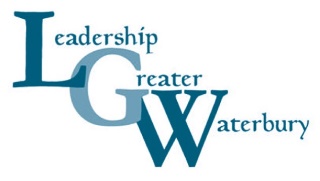 Leadership Greater Waterbury will present its first ever Virtual Program and we want you to be prepared and as comfortable as possible. 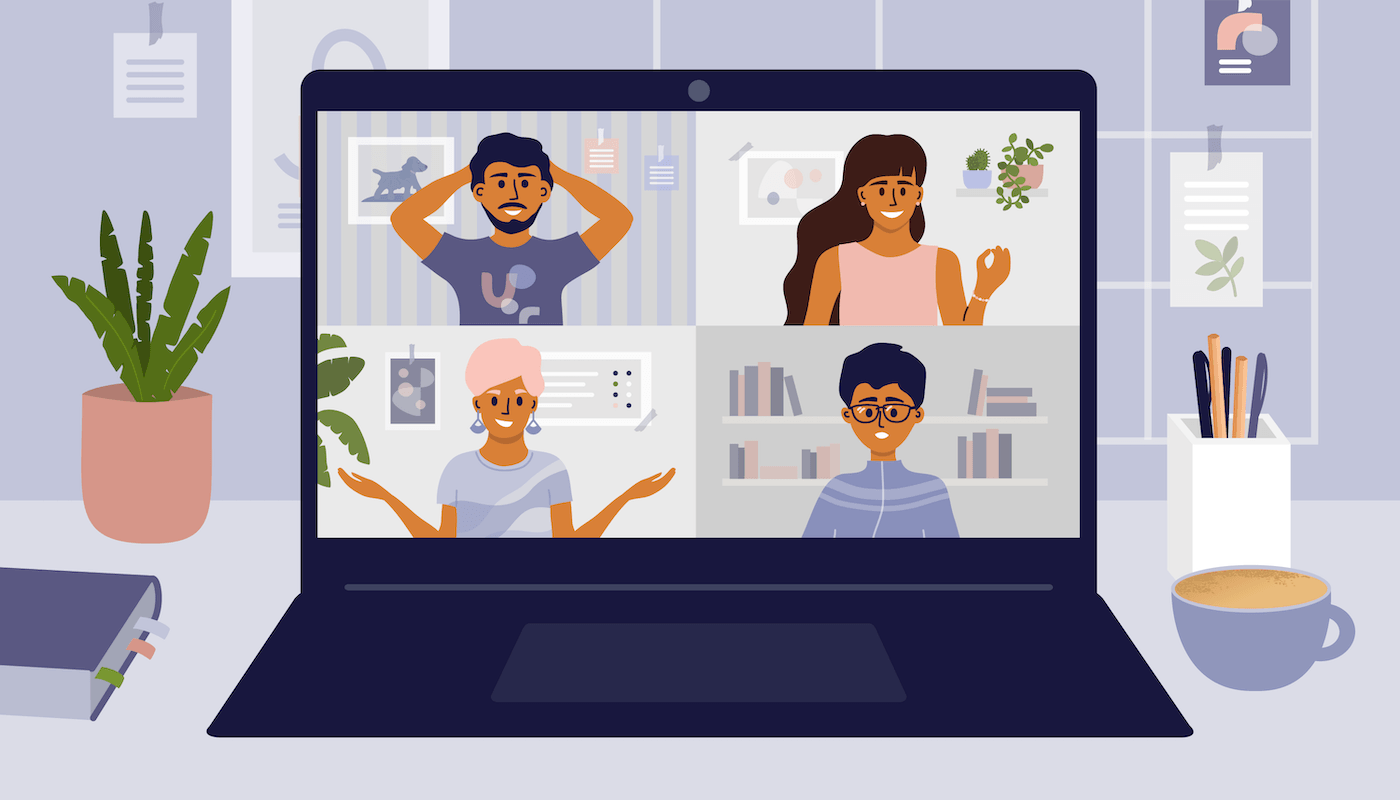 Use the video option.It lets people see you and create a connection with you.Look your best and dress for the role Please dress in business professional attire. Stage your video area.Keep in mind that people are not just seeing you, they’re also seeing whatever the camera is pointed at behind you. More light is better.Video quality is dramatically improved with more lighting. An extra nearby lamp is usually helpful. Just make sure the light is in front of you, not behind you - being backlit makes you harder to see.Try to look into the camera.If you are presenting or speaking to the group, looking into the camera will give the appearance of eye contact with whoever you’re talking to. A simple trick is to hole punch a piece of paper and put that hole over your camera. Practice Makes PerfectDo your own tech support before you start.  Make sure you do a test run and that you’re aware of your audio and video settings before you start. Make sure you aware of the Zoom settings such as how to join a breakout sessionCheck your headsets and speakersMake your computer screen matches up with your face (add books to base if need to)Stay on mute if you are not talking.Background noise can be really distracting. If you are not sharing anything, please be sure to mute yourself.Best practice would be to avoid eating or chewing during class. Do not do other private things while in class.Don’t become a viral you tube video.  Stay focused.Stay on task when in class! 